C O M U N E   D I   O S I N Ie-mail servsociali@comune.osini.nu.itTel. 0782 79031 - Fax 0782 787004________________________________________________________________________________ASSESSORATO SOCIO- CULTURALEA V V I S OBorse di Studio Comunali Legge 31/84 in favore degli studenti delle Scuole Secondarie di 1° e 2° riferite all’ A.S. 2021-22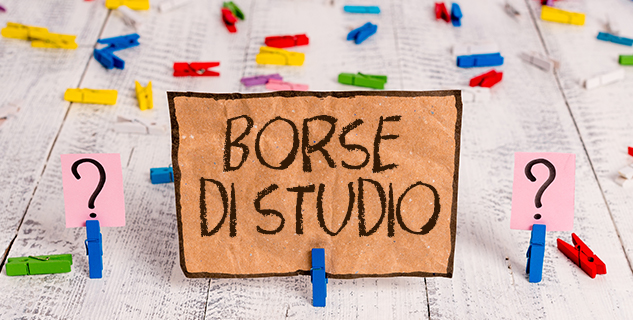 SCADENZA GIOVEDI’ 24 NOVEMBRE 2022	L’Operatore SocialeDott.ssa Alessia Mereu